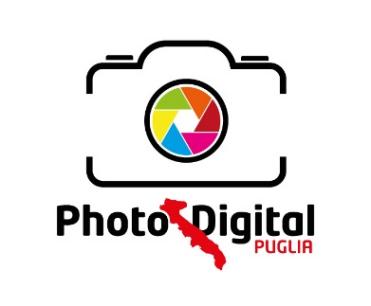 Associazione photo digital PugliaCasamassima, Viale Quasimodo n°26/DMODULO DI ISCRIZIONE SOCI ANNO 2024Il sottoscritto/a__________________________________________________nato/a________________________  prov._________________ il_________residente in via/piazza____________________________________________c.a.p____________ comune __________________________ prov. _______telefono____________ cellulare ______________email _________________Chiede di essere ammesso in qualità di socio alla suddetta associazioneIl sottoscritto/a dichiara di conoscere e accettare lo statuto e le regole dell’associazione.Con la sottoscrizione della presente domanda, si dichiara di aver preso visione dell’informativa sul trattamento dei dati personali (art.13 e 23 dei D.Lgs. n.196/2003) e di dare il consenso al trattamento dei propri dati personali ai soli fini dell’iscrizione all’associazione.         Luogo e Data                                                                             Firma          _____________________                                                  ______________________